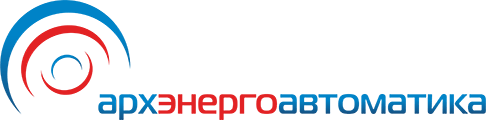                                                 ОБЩЕСТВО С ОГРАНИЧЕННОЙ ОТВЕТСТВЕННОСТЬЮ                                                                                                                                    Группа компаний                                                                                                                                   https://arh-ea.ru         РЕКВИЗИТЫ компанииОКВЭД 43.21,77.33,77.32,77.12,77.11,71.12.2, 71.12,68.20,68.10, 43.99.7, 43.99.6, 43.99.5, 43.99.4, 43.99.3, 43.99.2, 43.91,43.39,43.33,43.32.3.Головной офис компании «Архэнергоавтоматика»г. Архангельск, 163001просп. Сов. Космонавтов д. 178, офис 36 (4)Email менеджер:Тел. / Факс:mk@arh-ea.ru (8182)27-68-60